\Liceo Scientifico Giovanni Spano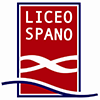 Sassari (SS), Via Monte Grappa 2i ~ Tel. 079 217517  ~ 079 294754 ssps040001@istruzione.it ~ ssps040001@pec.istruzione.it  liceospano.sassari.it A.S. 2019 – 2020RELAZIONE FINALE                                                                                CLASSE __________DOCENTE ______________________________________________________________________DISCIPLINA ____________________________________________________________________SITUAZIONE DELLA CLASSENumero studenti iscritti _______ numero di studenti scrutinati ________Osservazioni _______________________________________________________________________ ____________________________________________________________________________________________________________________________________________________________________ANALISI CONCLUSIVA:RAGGIUNGIMENTO OBIETTIVI EDUCATIVI GENERALI:a) assiduità nella frequenza                  adeguata       non sempre adeguata      non adeguatab) interesse e partecipazione                adeguata       non sempre adeguata      non adeguatac) impegno (a scuola ed a casa)           adeguato       non sempre adeguato      non adeguatod) rispetto delle regole                        adeguato       non sempre adeguato     non adeguatoOsservazioni _______________________________________________________________________ ____________________________________________________________________________________________________________________________________________________________________RAGGIUNGIMENTO OBIETTIVI COGNITIVI (SAPERI)Livello di raggiungimento degli obiettivi cognitivi specifici della disciplina:  completo o quasiparzialenon adeguatoMotivazioni ________________________________________________________________________ ____________________________________________________________________________________________________________________________________________________________________Svolgimento del programma in riferimento alla programmazione individuale:  completo o quasi                                     non completo In caso di risposta “non completo” indicare la motivazione principale:scarsità di impegno ed attenzione da parte degli allievianalisi iniziale della classe non adeguatadifficoltà di metodo/relazione con la classeelevato numero di ore di lezione non effettuate (specificare: ore annuali previste su 33 settimane _______; ore totali effettivamente svolte ________)altro _______________________________________________________I saperi essenziali previsti sono stati acquisiti?  SI                                                         NO Osservazioni _______________________________________________________________________ ____________________________________________________________________________________________________________________________________________________________________In caso di risposta “NO”  indicare se la revisione dei saperi essenziali:è stata operata in corso d’anno nelle riunioni di coordinamento per materiasarà proposta in sede di coordinamento non è ritenuta necessariaATTIVITÀ DI LABORATORIO I laboratori sono stati utilizzati       sempre                   spesso              raramente         maiI laboratori sono utilizzati secondo orario?  SI                                           NO Le macchine e le attrezzature dei laboratori sono adeguati?  SI                                           NO Osservazioni __________________________________________________________________________________ __________________________________________________________________________________INDICAZIONI METODOLOGICHELe metodologie adottate sono state:quelle previste nella programmazione individuale sottoposte ad integrazioni e/o modificheOsservazioni _______________________________________________________________________ __________________________________________________________________________________Metodologie utilizzate:I materiali didattici utilizzati sono stati:quelli previsti nella programmazione individualesottoposti ad integrazioni e/o modifichemateriali didattici utilizzati:In particolare, il libro di testo viene utilizzato: a)   sempre                          b)   non sempre                 c)   quasi mai è stata richiesta l’adozione di un nuovo libro di testo:   SI        NO - il libro di testo viene sostituito/integrato con:          pubblicazioni/fotocopie          dispense/appunti              altro _____________________Osservazioni _______________________________________________________________________ ____________________________________________________________________________________________________________________________________________________________________STRUMENTI DI VERIFICANumero di verifiche effettuate per quadrimestre:n° verifiche scritte _____        n° verifiche pratiche _______       n° verifiche orali  ______        n° verifiche/prove di laboratorio _____             n° verifiche/prove grafiche  _____La correzione delle prove scritte/grafiche e/o delle relazioni di laboratorio è avvenuta nel rispetto dei tempi stabiliti?       si, sempre                                non sempre                        quasi maiGli esiti delle prove orali o pratiche sono stati comunicati agli allievi?       si, sempre                                non sempre                        solo a richiestaCRITERI E GRIGLIE DI VALUTAZIONE    Le griglie di valutazione programmate per materia sono state:       utilizzate                                  modificate                           non utilizzateOsservazioni _______________________________________________________________________ __________________________________________________________________________________ATTIVITÀ DI RECUPERO E SOSTEGNO PER ALLIEVI IN DIFFICOLTÀSono state effettuate attività di recupero/sostegno per gli allievi in difficoltà?  SI                                           NO In caso di risposta NO, indicare le motivazioni____________________________________________ __________________________________________________________________________________In caso di risposta SI, indicare se gli interventi sono stati effettuati:in orario curricolare in orario extracurricolareSe sono stati effettuati interventi in orario extracurricolare, indicare la tipologia d’intervento utilizzata:       corso  ore _____                       sportello ore ______La prestazione degli allievi a seguito dell’intervento è:rimasta sostanzialmente ugualemigliorata      nel 10%  30% dei casi      nel 30%  60% dei casi       nel 60%  80% dei casiATTIVITÀ  PROGETTUALI (solo per il docente coordinatore delle stesse)Area coinvoltaL’esperienza dell’attività progettuale effettuata, quanto riguarda l’impegno degli allievi è stata:La ricaduta bell’attività didattica è stata:RAPPORTI CON LE FAMIGLIEL’utilizzazione dei colloqui da parte delle famiglie è stata: frequente                                          saltuaria                                         raraL’utilizzazione del ricevimento settimanale da parte delle famiglie è stata: frequente                                          saltuaria                                         raraOSSERVAZIONI __________________________________________________________________________________ __________________________________________________________________________________________________________________________________________________________________________________________________________________________________________________________________________________________________________________________________________________________________________________________________________________________PROPOSTE __________________________________________________________________________________ ________________________________________________________________________________________________________________________________________________________________________________________________________________________________________________________________________________________________________________________________________N° sospensioni del giudizio attribuiti nella propria materia Lezione frontaleRicerca – azione Operative Learning Lavoro di gruppo Lezione partecipata Ricerca individuale guidataAltro (specificare)_____________________________________________________________Altro (specificare)_____________________________________________________________Altro (specificare)_____________________________________________________________Libro di testoDispense fornite dall’insegnante Pubblicazioni Audiovisivi Materiale multimedialeMateriali per LIM / MimioAltro (specificare)___________________________________________________________Altro (specificare)___________________________________________________________Altro (specificare)___________________________________________________________Area dei linguaggiArtistica MotoriaScientificaInterdisciplinareAltro (specificare)____________________Positiva nella maggioranza dei casi      Solo parzialmente positiva               Non positivaPositiva nella maggioranza dei casi      Solo parzialmente positiva               Non positiva